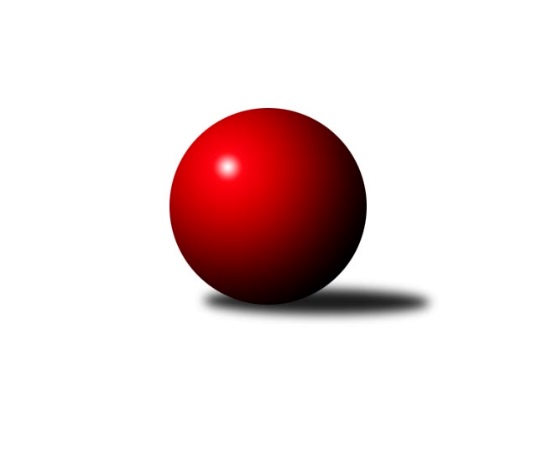 Č.8Ročník 2012/2013	17.11.2012Nejlepšího výkonu v tomto kole: 3153 dosáhlo družstvo: KK Mor.Slávia Brno2. KLZ B 2012/2013Výsledky 8. kolaSouhrnný přehled výsledků:KK PSJ Jihlava	- KK Mor.Slávia Brno	3:5	3128:3153	9.5:14.5	17.11.TJ Sokol KARE Luhačovice ˝B˝	- HKK Olomouc ˝B˝	5:3	3036:2962	13.0:11.0	17.11.TJ Sokol Vracov	- HKK Olomouc	7:1	3024:2893	16.5:7.5	17.11.KK Šumperk	- KK Vyškov	7:1	3031:2905	16.0:8.0	17.11.KC Zlín	- TJ Jiskra Otrokovice	5:3	2987:2976	12.5:11.5	17.11.Tabulka družstev:	1.	KK Slovan Rosice	7	5	0	2	33.0 : 23.0 	94.0 : 74.0 	 3071	10	2.	KC Zlín	7	5	0	2	32.0 : 24.0 	92.0 : 76.0 	 3009	10	3.	KK Šumperk	8	5	0	3	45.0 : 19.0 	114.5 : 77.5 	 3000	10	4.	KK Mor.Slávia Brno	8	5	0	3	35.0 : 29.0 	98.0 : 94.0 	 3035	10	5.	KK PSJ Jihlava	7	4	0	3	31.0 : 25.0 	88.5 : 79.5 	 3041	8	6.	TJ Jiskra Otrokovice	7	4	0	3	29.0 : 27.0 	78.5 : 89.5 	 3031	8	7.	TJ Sokol Vracov	7	3	0	4	25.0 : 31.0 	82.0 : 86.0 	 2954	6	8.	KK Vyškov	7	3	0	4	25.0 : 31.0 	81.0 : 87.0 	 3021	6	9.	HKK Olomouc ˝B˝	7	2	0	5	25.0 : 31.0 	80.0 : 88.0 	 3010	4	10.	TJ Sokol KARE Luhačovice ˝B˝	7	2	0	5	19.0 : 37.0 	70.0 : 98.0 	 2910	4	11.	HKK Olomouc	8	2	0	6	21.0 : 43.0 	81.5 : 110.5 	 2911	4Podrobné výsledky kola:	 KK PSJ Jihlava	3128	3:5	3153	KK Mor.Slávia Brno	Eva Rosendorfská	133 	 122 	 144 	137	536 	 3:1 	 486 	 125	125 	 113	123	Iva Rosendorfová	Lenka Habrová	126 	 123 	 148 	131	528 	 1:3 	 558 	 140	144 	 149	125	Monika Rusňáková	Dana Fišerová	113 	 120 	 135 	130	498 	 1:3 	 515 	 133	128 	 116	138	Michaela Slavětínská	Eva Doubková *1	105 	 133 	 114 	122	474 	 0:4 	 535 	 132	151 	 121	131	Romana Sedlářová	Šárka Vacková	141 	 140 	 126 	117	524 	 2:2 	 509 	 132	117 	 141	119	Lenka Kričinská	Jana Račková	130 	 147 	 144 	147	568 	 2.5:1.5 	 550 	 135	130 	 144	141	Pavlína Březinovározhodčí: střídání: *1 od 61. hodu Romana ŠárováNejlepší výkon utkání: 568 - Jana Račková	 TJ Sokol KARE Luhačovice ˝B˝	3036	5:3	2962	HKK Olomouc ˝B˝	Helena Konečná	134 	 118 	 116 	117	485 	 4:0 	 410 	 108	104 	 91	107	Veronika Řezníčková	Ludmila Pančochová	124 	 134 	 140 	145	543 	 3:1 	 500 	 130	124 	 116	130	Eliška Dokoupilová	Hana Krajíčková *1	113 	 103 	 131 	121	468 	 1:3 	 500 	 130	130 	 117	123	Věra Zmitková	Hana Konečná	141 	 130 	 125 	142	538 	 3:1 	 492 	 121	138 	 123	110	Libuše Mrázová	Zdenka Svobodová	124 	 113 	 125 	141	503 	 1:3 	 539 	 136	152 	 126	125	Andrea Tatoušková	Jana Malaníková	120 	 126 	 121 	132	499 	 1:3 	 521 	 121	142 	 141	117	Jaroslava Havranovározhodčí: střídání: *1 od 61. hodu Jana MikulcováNejlepší výkon utkání: 543 - Ludmila Pančochová	 TJ Sokol Vracov	3024	7:1	2893	HKK Olomouc	Markéta Ptáčková	123 	 108 	 105 	139	475 	 2:2 	 477 	 92	122 	 128	135	Denisa Hamplová	Kristýna Kuchynková	127 	 137 	 128 	127	519 	 3:1 	 493 	 128	136 	 106	123	Hana Malíšková	Michaela Zajacová	127 	 118 	 137 	122	504 	 4:0 	 445 	 114	101 	 110	120	Šárka Tögelová	Mariana Kreuzingerová	112 	 127 	 136 	136	511 	 2.5:1.5 	 504 	 121	125 	 136	122	Alena Machalíčková	Hana Beranová	133 	 147 	 136 	142	558 	 3:1 	 522 	 142	111 	 134	135	Anna Kuběnová	Monika Niklová	105 	 115 	 101 	136	457 	 2:2 	 452 	 112	107 	 126	107	Kateřina Bajerovározhodčí: Nejlepší výkon utkání: 558 - Hana Beranová	 KK Šumperk	3031	7:1	2905	KK Vyškov	Kateřina Bezdíčková	146 	 111 	 140 	113	510 	 3:1 	 459 	 104	126 	 123	106	Lenka Pernikářová	Ludmila Mederová	110 	 146 	 126 	133	515 	 3:1 	 493 	 119	135 	 122	117	Jana Vejmolová	Marie Effenbergerová	129 	 120 	 145 	135	529 	 3:1 	 483 	 140	109 	 114	120	Monika Tilšerová	Kateřina Petková	102 	 136 	 143 	117	498 	 3:1 	 509 	 145	128 	 121	115	Monika Anderová	Vendula Mederová	113 	 119 	 144 	118	494 	 2:2 	 474 	 103	125 	 109	137	Zuzana Štěrbová	Markéta Straková	129 	 105 	 114 	137	485 	 2:2 	 487 	 116	121 	 129	121	Lucie Trávníčkovározhodčí: Nejlepší výkon utkání: 529 - Marie Effenbergerová	 KC Zlín	2987	5:3	2976	TJ Jiskra Otrokovice	Jaroslava Matějíčková	124 	 154 	 110 	125	513 	 4:0 	 441 	 115	113 	 107	106	Dana Bartolomeu	Marie Hnilicová *1	105 	 124 	 117 	116	462 	 0:4 	 496 	 116	130 	 126	124	Jana Bednaříková	Hana Kubáčková	128 	 99 	 109 	108	444 	 2:2 	 472 	 113	140 	 96	123	Barbora Divílková ml. ml.	Ivana Pitronová	122 	 144 	 144 	108	518 	 3:1 	 483 	 101	130 	 136	116	Martina Ančincová	Lenka Menšíková	130 	 111 	 129 	138	508 	 1:3 	 567 	 157	141 	 128	141	Barbora Divílková st.	Bohdana Jankových	134 	 143 	 133 	132	542 	 2.5:1.5 	 517 	 144	122 	 119	132	Zuzana Ančincovározhodčí: střídání: *1 od 61. hodu Marta KuběnováNejlepší výkon utkání: 567 - Barbora Divílková st.Pořadí jednotlivců:	jméno hráče	družstvo	celkem	plné	dorážka	chyby	poměr kuž.	Maximum	1.	Barbora Divílková  st.	TJ Jiskra Otrokovice	546.00	362.6	183.4	4.1	5/5	(586)	2.	Karolína Doubková 	KK PSJ Jihlava	538.38	358.0	180.4	4.6	4/4	(560)	3.	Andrea Axmanová 	KK Slovan Rosice	535.63	358.1	177.5	4.5	4/5	(556)	4.	Jana Račková 	KK PSJ Jihlava	535.17	354.8	180.3	2.8	3/4	(573)	5.	Bohdana Jankových 	KC Zlín	531.38	355.2	176.2	2.6	4/4	(551)	6.	Monika Rusňáková 	KK Mor.Slávia Brno	526.75	356.1	170.7	5.6	5/5	(566)	7.	Magda Winterová 	KK Slovan Rosice	525.00	352.6	172.4	2.9	5/5	(559)	8.	Lenka Bružová 	KK Slovan Rosice	523.38	358.6	164.8	6.8	4/5	(556)	9.	Andrea Tatoušková 	HKK Olomouc ˝B˝	522.63	360.9	161.8	6.9	4/4	(539)	10.	Romana Sedlářová 	KK Mor.Slávia Brno	521.07	357.6	163.5	4.6	5/5	(535)	11.	Jaroslava Havranová 	HKK Olomouc ˝B˝	520.50	347.5	173.0	4.2	4/4	(540)	12.	Eliška Dokoupilová 	HKK Olomouc ˝B˝	516.19	354.1	162.1	6.6	4/4	(559)	13.	Kateřina Petková 	KK Šumperk	515.50	353.1	162.5	5.7	5/5	(565)	14.	Markéta Ptáčková 	TJ Sokol Vracov	515.44	347.3	168.2	5.6	4/4	(550)	15.	Barbora Divílková ml.  ml.	TJ Jiskra Otrokovice	513.67	350.3	163.4	7.8	5/5	(543)	16.	Jana Vejmolová 	KK Vyškov	513.50	336.3	177.2	5.2	4/5	(555)	17.	Lenka Habrová 	KK PSJ Jihlava	512.56	359.6	152.9	7.5	4/4	(545)	18.	Lucie Trávníčková 	KK Vyškov	512.50	350.2	162.3	7.3	5/5	(552)	19.	Hana Malíšková 	HKK Olomouc	512.10	339.2	173.0	2.8	5/5	(553)	20.	Ludmila Pančochová 	TJ Sokol KARE Luhačovice ˝B˝	511.94	350.8	161.2	6.1	4/4	(543)	21.	Eva Rosendorfská 	KK PSJ Jihlava	511.75	354.0	157.8	7.8	4/4	(536)	22.	Jaroslava Matějíčková 	KC Zlín	510.75	345.8	165.0	5.1	4/4	(533)	23.	Iva Rosendorfová 	KK Mor.Slávia Brno	510.00	351.7	158.3	7.7	5/5	(567)	24.	Monika Anderová 	KK Vyškov	509.13	351.3	157.9	6.6	5/5	(550)	25.	Martina Ančincová 	TJ Jiskra Otrokovice	508.40	350.2	158.2	9.1	5/5	(540)	26.	Libuše Mrázová 	HKK Olomouc ˝B˝	507.56	345.8	161.8	7.8	4/4	(532)	27.	Lenka Pernikářová 	KK Vyškov	507.40	354.9	152.5	6.6	5/5	(558)	28.	Anna Kuběnová 	HKK Olomouc	506.75	339.4	167.4	7.8	5/5	(532)	29.	Žaneta Pávková 	KK Slovan Rosice	506.10	342.4	163.7	9.3	5/5	(532)	30.	Kateřina Bezdíčková 	KK Šumperk	505.25	345.2	160.1	6.2	5/5	(564)	31.	Hana Beranová 	TJ Sokol Vracov	502.08	350.8	151.3	9.7	4/4	(558)	32.	Marie Effenbergerová 	KK Šumperk	501.55	348.5	153.1	8.6	5/5	(529)	33.	Marta Kuběnová 	KC Zlín	500.50	341.3	159.2	7.3	3/4	(537)	34.	Vendula Mederová 	KK Šumperk	499.25	348.6	150.6	6.4	4/5	(536)	35.	Michaela Slavětínská 	KK Mor.Slávia Brno	497.07	337.5	159.6	8.9	5/5	(546)	36.	Jana Bednaříková 	TJ Jiskra Otrokovice	495.47	344.3	151.2	8.3	5/5	(517)	37.	Hana Konečná 	TJ Sokol KARE Luhačovice ˝B˝	495.38	335.4	159.9	6.8	4/4	(538)	38.	Šárka Vacková 	KK PSJ Jihlava	495.38	346.0	149.4	7.6	4/4	(561)	39.	Zuzana Štěrbová 	KK Vyškov	494.10	335.5	158.6	8.5	5/5	(526)	40.	Marie Chmelíková 	HKK Olomouc	493.63	332.6	161.1	9.5	4/5	(539)	41.	Pavlína Březinová 	KK Mor.Slávia Brno	493.33	346.3	147.1	9.6	4/5	(550)	42.	Zuzana Ančincová 	TJ Jiskra Otrokovice	493.00	351.2	141.8	10.5	5/5	(517)	43.	Marie Hnilicová 	KC Zlín	492.75	330.8	162.0	8.0	4/4	(519)	44.	Renata Svobodová 	KK Slovan Rosice	492.33	336.1	156.3	6.7	5/5	(532)	45.	Markéta Straková 	KK Šumperk	492.00	344.6	147.4	10.7	4/5	(536)	46.	Lenka Menšíková 	KC Zlín	490.63	343.4	147.3	7.2	4/4	(521)	47.	Zdenka Svobodová 	TJ Sokol KARE Luhačovice ˝B˝	489.88	338.9	151.0	8.8	4/4	(528)	48.	Monika Niklová 	TJ Sokol Vracov	488.92	338.1	150.8	8.8	4/4	(525)	49.	Věra Zmitková 	HKK Olomouc ˝B˝	488.81	342.6	146.2	9.6	4/4	(500)	50.	Hana Kubáčková 	KC Zlín	488.00	345.8	142.2	7.9	4/4	(510)	51.	Michaela Zajacová 	TJ Sokol Vracov	487.75	346.8	141.0	7.1	4/4	(506)	52.	Monika Tilšerová 	KK Vyškov	487.60	333.8	153.8	8.2	5/5	(522)	53.	Lenka Kričinská 	KK Mor.Slávia Brno	487.38	331.6	155.8	9.0	4/5	(545)	54.	Denisa Hamplová 	HKK Olomouc	484.50	334.9	149.6	10.5	4/5	(539)	55.	Mariana Kreuzingerová 	TJ Sokol Vracov	484.08	343.3	140.8	7.1	4/4	(520)	56.	Jana Malaníková 	TJ Sokol KARE Luhačovice ˝B˝	482.38	341.0	141.4	9.3	4/4	(514)	57.	Dana Bartolomeu 	TJ Jiskra Otrokovice	479.60	335.0	144.6	11.0	5/5	(513)	58.	Hana Krajíčková 	TJ Sokol KARE Luhačovice ˝B˝	476.42	336.1	140.3	13.8	4/4	(518)	59.	Dana Fišerová 	KK PSJ Jihlava	475.50	335.7	139.8	11.5	3/4	(532)	60.	Šárka Tögelová 	HKK Olomouc	475.38	336.6	138.8	12.4	4/5	(514)	61.	Kristýna Kuchynková 	TJ Sokol Vracov	473.00	328.0	145.0	10.7	3/4	(519)	62.	Kateřina Bajerová 	HKK Olomouc	459.38	324.4	135.0	14.9	4/5	(488)		Ivana Pitronová 	KC Zlín	530.67	354.3	176.3	3.7	1/4	(547)		Hana Kropáčová 	HKK Olomouc ˝B˝	528.00	363.0	165.0	4.0	1/4	(528)		Hana Likavcová 	KK Šumperk	521.00	366.0	155.0	9.0	1/5	(521)		Ivana Wagnerová 	KK Vyškov	520.50	350.0	170.5	7.5	1/5	(565)		Hana Veselá 	KK Slovan Rosice	517.00	355.2	161.8	7.2	3/5	(558)		Šárka Palková 	KK Slovan Rosice	508.33	349.2	159.2	8.5	3/5	(562)		Jitka Žáčková 	KK Mor.Slávia Brno	507.00	349.0	158.0	6.0	1/5	(507)		Monika Smutná 	KK Mor.Slávia Brno	502.44	328.9	173.6	8.6	3/5	(550)		Ludmila Mederová 	KK Šumperk	501.67	342.0	159.7	7.2	3/5	(515)		Marcela Krčová 	HKK Olomouc ˝B˝	500.00	343.0	157.0	8.0	1/4	(500)		Kristýna Becherová 	TJ Sokol Vracov	497.50	345.5	152.0	8.3	2/4	(511)		Eva Doubková 	KK PSJ Jihlava	495.33	334.0	161.3	9.2	2/4	(528)		Bedřiška Šrotová 	KK Šumperk	495.33	350.7	144.7	7.0	3/5	(518)		Martina Konečná 	TJ Sokol KARE Luhačovice ˝B˝	489.00	330.0	159.0	9.0	1/4	(489)		Petra Klaudová 	KK Slovan Rosice	487.00	339.0	148.0	8.0	1/5	(487)		Alena Machalíčková 	HKK Olomouc	481.89	350.2	131.7	14.0	3/5	(510)		Martina Klaudová 	KK Slovan Rosice	474.00	338.0	136.0	12.5	2/5	(506)		Pavla Fialová 	KK Vyškov	474.00	341.0	133.0	13.0	1/5	(474)		Bohuslava Fajdeková 	HKK Olomouc ˝B˝	469.00	340.0	129.0	15.0	1/4	(469)		Olga Sedlářová 	KK Šumperk	468.00	338.0	130.0	13.0	1/5	(468)		Jaromíra Škrobová 	HKK Olomouc ˝B˝	464.00	325.0	139.0	15.0	1/4	(464)		Jana Mikulcová 	TJ Sokol KARE Luhačovice ˝B˝	463.25	328.6	134.6	11.8	2/4	(490)		Šárka Nováková 	KC Zlín	461.33	327.0	134.3	11.3	2/4	(473)		Helena Konečná 	TJ Sokol KARE Luhačovice ˝B˝	457.00	324.0	133.0	12.5	2/4	(485)		Veronika Řezníčková 	HKK Olomouc ˝B˝	421.50	316.0	105.5	19.8	2/4	(462)Sportovně technické informace:Starty náhradníků:registrační číslo	jméno a příjmení 	datum startu 	družstvo	číslo startu
Hráči dopsaní na soupisku:registrační číslo	jméno a příjmení 	datum startu 	družstvo	Program dalšího kola:9. kolo24.11.2012	so	10:00	KK Slovan Rosice - KK Šumperk	24.11.2012	so	10:00	KK Vyškov - KC Zlín	24.11.2012	so	14:00	HKK Olomouc ˝B˝ - TJ Sokol Vracov	24.11.2012	so	14:00	HKK Olomouc - KK PSJ Jihlava	24.11.2012	so	15:00	TJ Jiskra Otrokovice - TJ Sokol KARE Luhačovice ˝B˝	Nejlepší šestka kola - absolutněNejlepší šestka kola - absolutněNejlepší šestka kola - absolutněNejlepší šestka kola - absolutněNejlepší šestka kola - dle průměru kuželenNejlepší šestka kola - dle průměru kuželenNejlepší šestka kola - dle průměru kuželenNejlepší šestka kola - dle průměru kuželenNejlepší šestka kola - dle průměru kuželenPočetJménoNázev týmuVýkonPočetJménoNázev týmuPrůměr (%)Výkon3xJana RačkováJihlava5683xBarbora Divílková st.Otrokovice114.575673xBarbora Divílková st.Otrokovice5672xHana BeranováVracov112.235581xHana BeranováVracov5584xBohdana JankovýchZlín109.525424xMonika RusňákováMS Brno5583xJana RačkováJihlava108.475681xPavlína BřezinováMS Brno5502xMarie EffenbergerováŠumperk107.65291xLudmila PančochováLuhačovice B5431xLudmila PančochováLuhačovice B106.84543